水城水库饮用水源地应急防控体系建设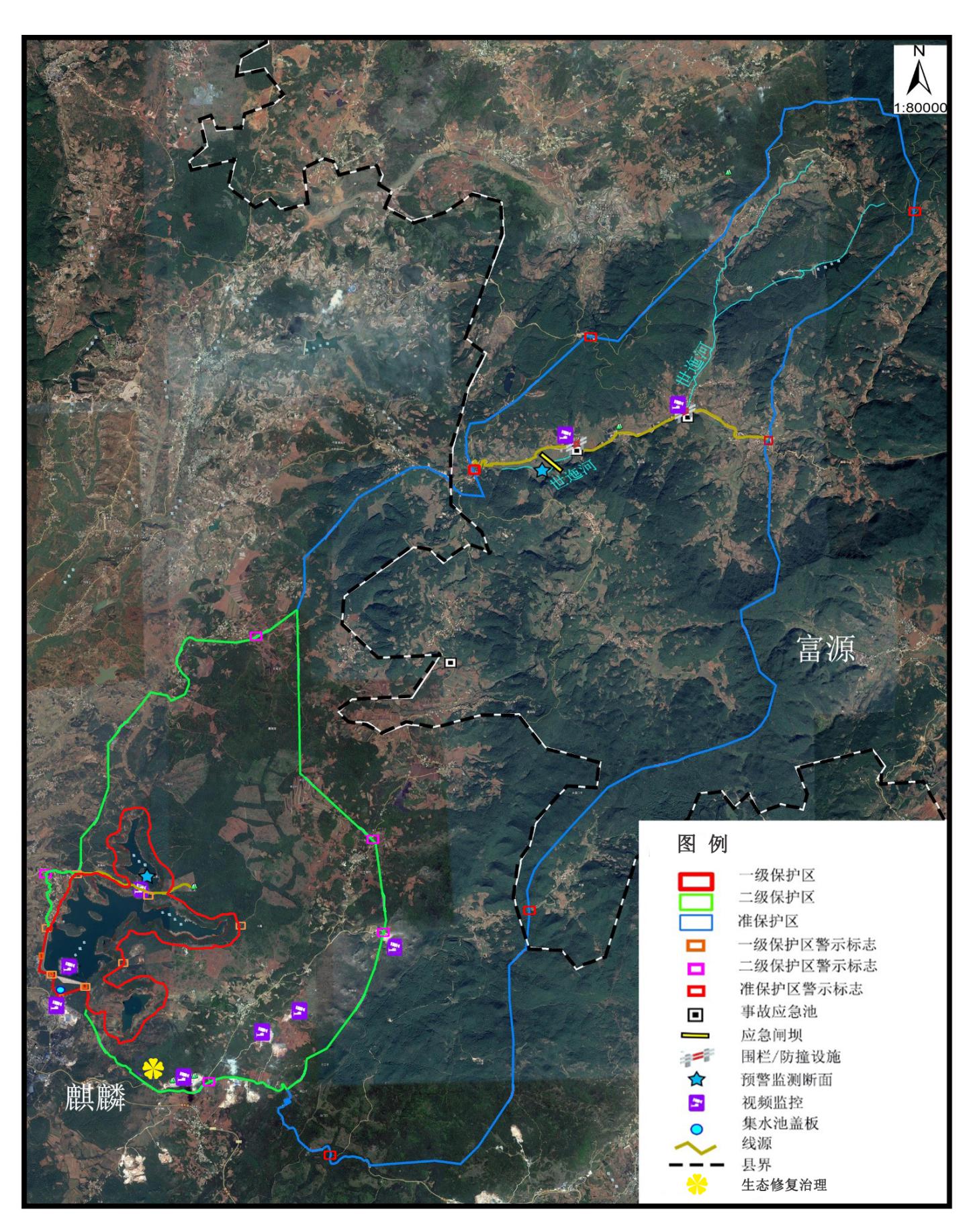 水城水库应急防控体系图防控区域防控区域防控区域现有防控工程优化措施优化措施优化措施防控区域防控区域防控区域现有防控工程监控/预警措施防控工程优化措施应急物资风险源固定源向桂大山头、绿荫塘联合采石场无设置柴油等储存区视频监控，并与生态环境部门联网设置规范化危险化学品储存库，地面防渗，设置围堰根据预案完善应急物资储备风险源固定源蜂蜜山采石场无设置柴油等储存区视频监控，并与生态环境部门联网设置规范化危险化学品储存库，地面防渗，设置围堰根据预案完善应急物资储备风险源固定源叫龙山采石场无设置柴油等储存区视频监控，并与生态环境部门联网设置规范化危险化学品储存库，地面防渗，设置围堰根据预案完善应急物资储备风险源固定源十字坡采石场无设置柴油等储存区视频监控，并与生态环境部门联网设置规范化危险化学品储存库，地面防渗，设置围堰根据预案完善应急物资储备风险源固定源协联电厂历史遗留粉煤灰堆场无/尽快对粉煤灰堆场进行生态修复治理/风险源固定源富源瑞泽公司阿加西村养殖场无/增设事故池，并做好防渗根据预案完善应急物资储备风险源流动源墨朝公路无在2个跨越桥梁处设置视频监控并与环保部门联网，道路出入水源保护区边界设置警示牌交通部门在2处跨越桥梁处建设双侧防护栏、截排水系统、事故池根据预案完善应急物资储备风险源流动源农业公司土路无在一级保护区内距水面最近处设置视频监控并与生态环境部门联网/共用墨朝公路配备的应急物资风险源流动源曲泸高速全线双侧防护墙、桥面径流收集系统在分水闸房南侧设置视频监控并与环保部门联网/共用墨朝公路配备的应急物资风险源非点源海寨村、新发村、迆山村等共18个村小组，9000多人及3000多公顷耕地无/由水城水库管理局在落水洞前设置1道小型拦污坝，并设置可控闸门农业面源污染：农业部门全面推进残膜、化肥、农药等污染综合治理，回收残膜，推广测土配方施肥金属，使用高效低毒、低残留农药。生活面源污染：由住建部门进行农村环境综合整治，生活垃圾收集后统一清运至县城垃圾填埋场进行处理，建立生活污水收集处理设施，将污水处理后引排至保护区外。连接水体连接水体连接水体无在蛇长海子、落水洞设预警监控断面/根据预案完善应急物资储备取水口取水口取水口现有一处水源地监测断面取水口视频监控与生态环境部门联网/根据预案完善应急物资储备